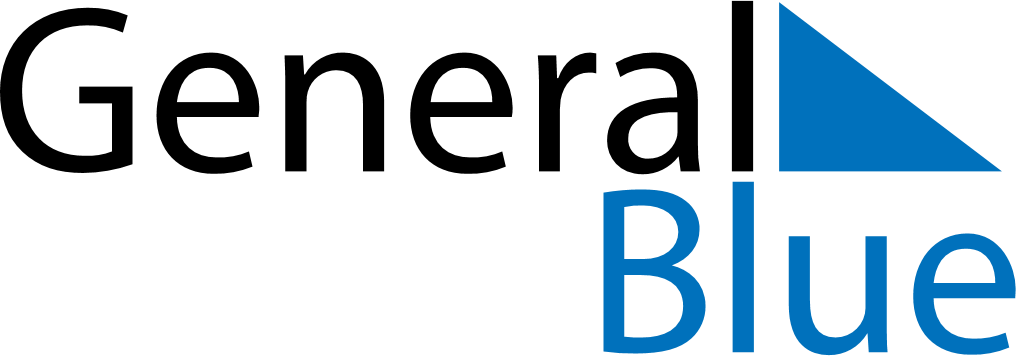 October 2024October 2024October 2024October 2024October 2024October 2024Moelv, Innlandet, NorwayMoelv, Innlandet, NorwayMoelv, Innlandet, NorwayMoelv, Innlandet, NorwayMoelv, Innlandet, NorwayMoelv, Innlandet, NorwaySunday Monday Tuesday Wednesday Thursday Friday Saturday 1 2 3 4 5 Sunrise: 7:23 AM Sunset: 6:49 PM Daylight: 11 hours and 26 minutes. Sunrise: 7:26 AM Sunset: 6:46 PM Daylight: 11 hours and 20 minutes. Sunrise: 7:28 AM Sunset: 6:43 PM Daylight: 11 hours and 14 minutes. Sunrise: 7:31 AM Sunset: 6:40 PM Daylight: 11 hours and 9 minutes. Sunrise: 7:33 AM Sunset: 6:37 PM Daylight: 11 hours and 3 minutes. 6 7 8 9 10 11 12 Sunrise: 7:36 AM Sunset: 6:34 PM Daylight: 10 hours and 58 minutes. Sunrise: 7:38 AM Sunset: 6:31 PM Daylight: 10 hours and 52 minutes. Sunrise: 7:41 AM Sunset: 6:28 PM Daylight: 10 hours and 46 minutes. Sunrise: 7:43 AM Sunset: 6:25 PM Daylight: 10 hours and 41 minutes. Sunrise: 7:46 AM Sunset: 6:22 PM Daylight: 10 hours and 35 minutes. Sunrise: 7:48 AM Sunset: 6:19 PM Daylight: 10 hours and 30 minutes. Sunrise: 7:51 AM Sunset: 6:15 PM Daylight: 10 hours and 24 minutes. 13 14 15 16 17 18 19 Sunrise: 7:53 AM Sunset: 6:12 PM Daylight: 10 hours and 18 minutes. Sunrise: 7:56 AM Sunset: 6:09 PM Daylight: 10 hours and 13 minutes. Sunrise: 7:59 AM Sunset: 6:06 PM Daylight: 10 hours and 7 minutes. Sunrise: 8:01 AM Sunset: 6:03 PM Daylight: 10 hours and 2 minutes. Sunrise: 8:04 AM Sunset: 6:00 PM Daylight: 9 hours and 56 minutes. Sunrise: 8:06 AM Sunset: 5:57 PM Daylight: 9 hours and 51 minutes. Sunrise: 8:09 AM Sunset: 5:54 PM Daylight: 9 hours and 45 minutes. 20 21 22 23 24 25 26 Sunrise: 8:12 AM Sunset: 5:51 PM Daylight: 9 hours and 39 minutes. Sunrise: 8:14 AM Sunset: 5:48 PM Daylight: 9 hours and 34 minutes. Sunrise: 8:17 AM Sunset: 5:46 PM Daylight: 9 hours and 28 minutes. Sunrise: 8:19 AM Sunset: 5:43 PM Daylight: 9 hours and 23 minutes. Sunrise: 8:22 AM Sunset: 5:40 PM Daylight: 9 hours and 17 minutes. Sunrise: 8:25 AM Sunset: 5:37 PM Daylight: 9 hours and 12 minutes. Sunrise: 8:27 AM Sunset: 5:34 PM Daylight: 9 hours and 6 minutes. 27 28 29 30 31 Sunrise: 7:30 AM Sunset: 4:31 PM Daylight: 9 hours and 1 minute. Sunrise: 7:33 AM Sunset: 4:28 PM Daylight: 8 hours and 55 minutes. Sunrise: 7:35 AM Sunset: 4:25 PM Daylight: 8 hours and 50 minutes. Sunrise: 7:38 AM Sunset: 4:23 PM Daylight: 8 hours and 44 minutes. Sunrise: 7:41 AM Sunset: 4:20 PM Daylight: 8 hours and 39 minutes. 